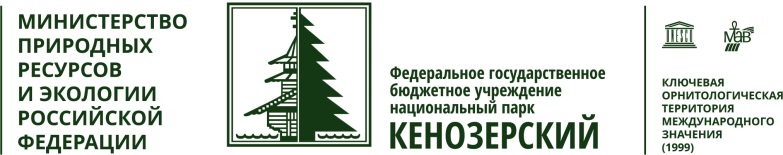 КЕНОЗЕРСКИЙ НАЦИОНАЛЬНЫЙ ПАРКг. Архангельск, ул. Набережная Северной Двины, д.78Тел.(8182) 20-65-72, 8-960-017-99-33_________________________________________________________________________В гости к Мезенкам в Кенозерье!Лекшмозерье прекрасно в любое время года! Осенние яркие краски способны пробудить в душе ребенка художника и поэта. Живописные места, свежий воздух и вкуснейшие блюда традиционной кенозерской кухни помогут школьникам восстановить силы во время первой учебной четверти, а веселая и интересная программа – провести время ярко и незабываемо!Продолжительность тура: 1 деньДаты проведения: обсуждаются индивидуальноРекомендуемый размер группы: 7 школьников + 1 сопровождающий бесплатноВозрастная категория: 1-11 классСтоимость тура на 1 человека: 1400 руб.Вы можете приехать самостоятельно или воспользоваться услугами нашего трансфера:г. Каргополь – д. Морщихинская – г. Каргополь – (автомобиль Toyota 11 мест) – 5000 рублейг. Няндома – д. Морщихинская – г. Няндома – (автомобиль Toyota 11 мест) – 10700 рублейВы можете взять с собой угощение для обитателей ЭКОфермы – яблоки, морковь, сухари, хлеб, сахар. Обращаем ваше внимание, что порядок и время проведения экскурсий в программе могут быть изменены с сохранением общего объема и качества предоставляемых услуг!Конный двор «Мезенка»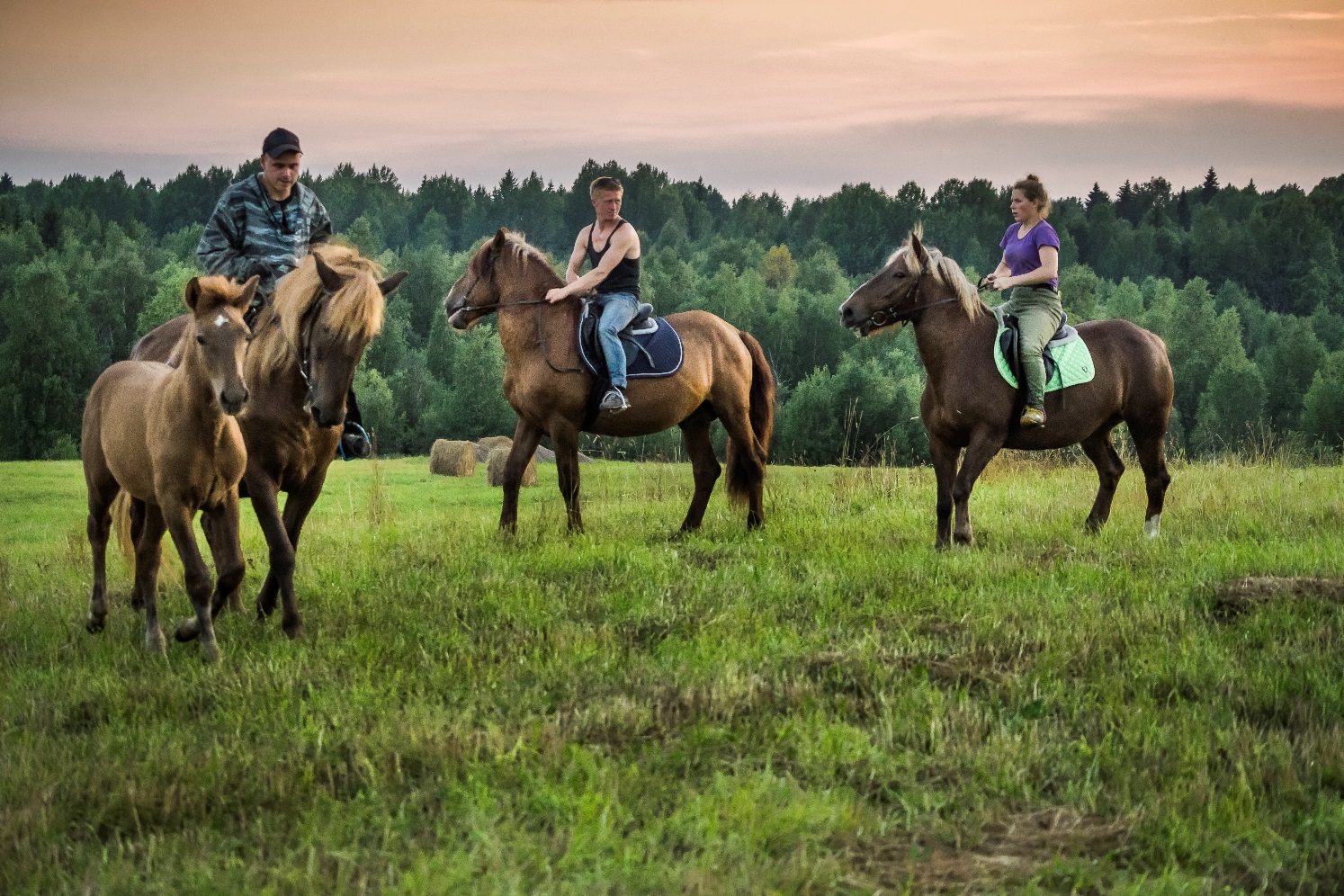 Детская экологическая тропа «Тропа муравейников»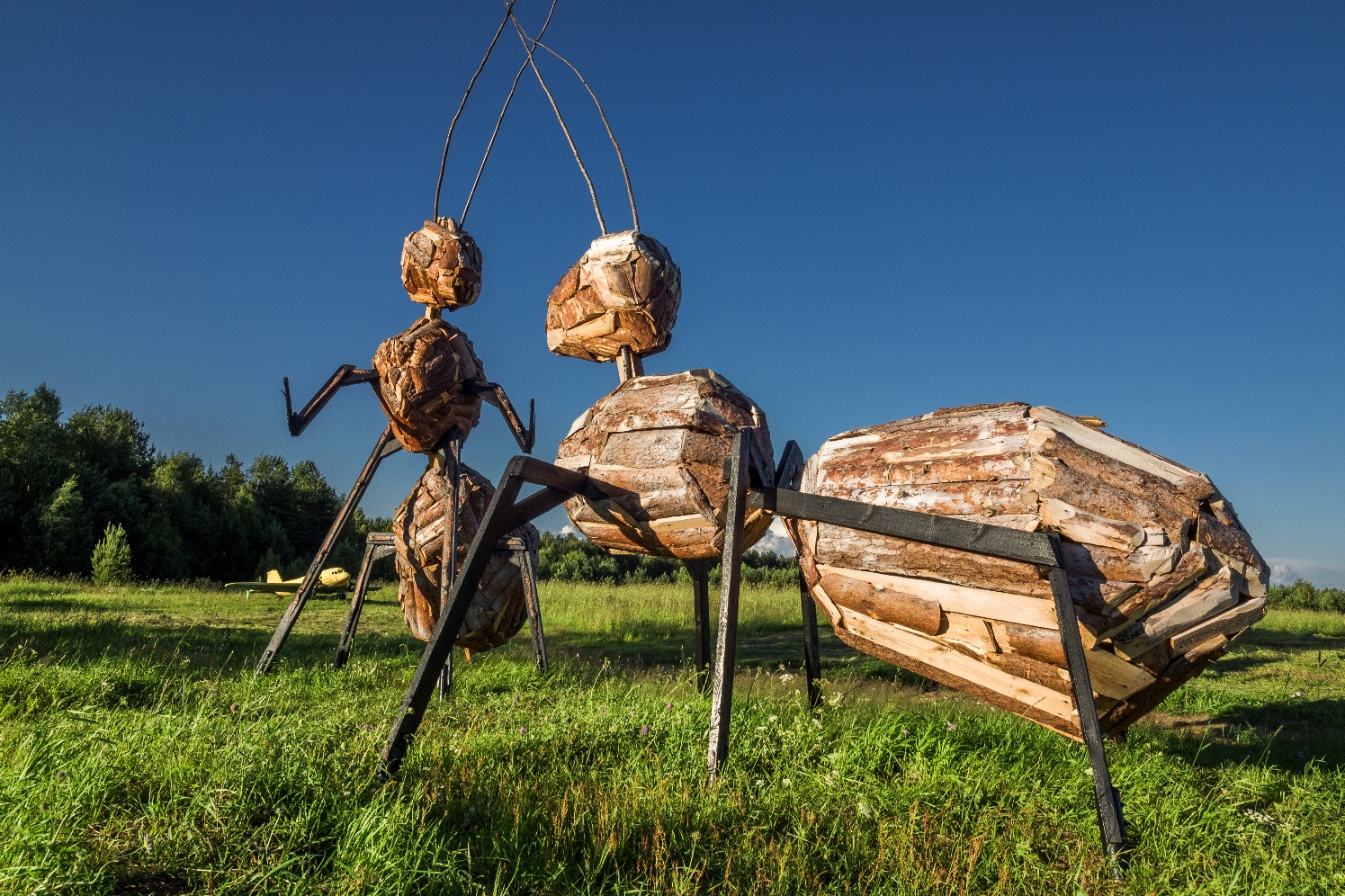 ВремяМероприятие10.00Прибытие в д. Морщихинская.10.00 – 10.30Чаепитие.10.30 – 12.00Знакомство с природным и культурным наследием Кенозерского национального парка в ЭКОмузее. Посещение интерактивного ГЕОкласса, в котором вы сможете больше узнать о нашей планете: как она образовалась, из чего состоит, и кто населял её до нас. У вас будет возможность посмотреть на Землю и Луну из космоса и пройти путешествие по шкале времени от начала истории планеты до наших дней.12.00 – 13.30Детская экологическая тропа «Тропа муравейников». На маршруте Вас ждет гигантский животный мир из деревянных Арт-объектов - шерстистый носорог, лось, лиса, зайцы, медведица с медвежонком, стоянка древнего человека, модель самолёта «Ли-2», и, конечно, гигантские муравьи! Во время интерактивной экскурсии вы познакомитесь с флорой и фауной Лекшмозерья, увидите жилища лесных тружеников – муравьев, посетите деревянную часовенку, понаблюдаете птиц со смотровой вышки.13.30 – 14.30Традиционный деревенский обед в Рукодельной избе.14.30 – 16.00Экскурсия на ЭКОферму «Мезенка».На конном дворе вас встретит хозяин и покровитель лошадей – Конюшенный, который покажет свои владения, познакомит с обитателями фермы, проведет экскурсию, поиграет в народные игры. Вы сможете погладить и покормить лошадок, а самое главное – под чутким руководством покататься на настоящих Мезенках – чемпионах международной конной выставки Иппосфера 2018!16.00 – 17.00Мастер-класс на выбор – изготовление традиционной обрядовой куклы/войлоковаляние/берестоплетение/роспись17.00Отъезд. 